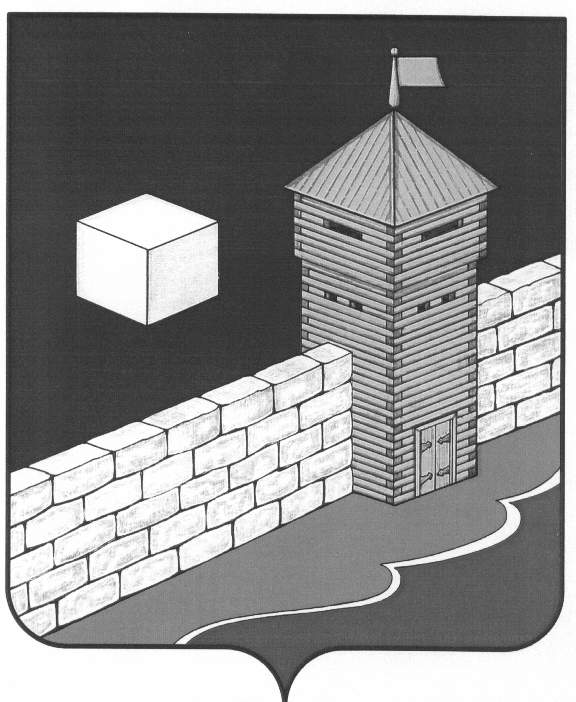 АДМИНИСТРАЦИЯ ЕТКУЛЬСКОГО СЕЛЬСКОГО ПОСЕЛЕНИЯРАСПОРЯЖЕНИЕот  20.02.2017 года      №12с.ЕткульО проведении открытого конкурса и об утверждении документации по проведению открытого конкурса по подбору Инвестора, на право заключения инвестиционного соглашения по проектированию и строительству блочной газовой котельной с подводящими инженерными сетями для теплоснабжения жилищного фонда и социально бытовых объектов с. Еткуль       В соответствии с Федеральным законом № 131 «Об общих принципах организации местного самоуправления в Российской Федерации» от 06.10.2003г.; Постановлением №40 от 24.02.2016г. «О реализации Муниципальной инвестиционной целевой программы энергосбережения села Еткуль Еткульского сельского поселения Еткульского муниципального района Челябинской области на 2016-2017 годы».1. Провести открытый конкурс по подбору Инвестора,  на право заключения инвестиционного соглашения по проектированию и строительству блочной газовой котельной с подводящими инженерными сетями для теплоснабжения жилищного фонда и социально бытовых объектов с. Еткуль: Лот №1 Право заключения инвестиционного соглашения по проектированию и строительству блочной газовой котельной с подводящими инженерными сетями для теплоснабжения жилищного фонда и социально бытовых объектов с. Еткуль;       1.2. Утвердить документацию о проведении открытого конкурса.       1.3. Разместить на официальном сайте торгов www.torgi.gov.ru и на сайте администрации Еткульского муниципального района www.admetkul.ru информационное сообщение о проведении открытого конкурса;       1.4. Обеспечить ознакомление претендентов с документацией конкурса и проектом инвестиционного соглашения, в отношении которого проводится конкурс;       1.5 Организацию по проведению конкурса и заключению соглашения с победителем возложить на специалиста Печеркину Л.В.2. Контроль за исполнением настоящего распоряжения оставляю за собой. Глава Еткульского сельского поселения                                                                                                                                                                        Ю.В. Кузьменков